Publicado en Calhoun, Georgia el 29/04/2024 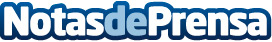 Mohawk Industries presenta los resultados del primer trimestreMohawk Industries, Inc. (NYSE: MHK) ha comunicado hoy unos beneficios netos en el primer trimestre de 2024 de 105 millones de dólares estadounidenses y unos beneficios por acción («BPA») de 1,64 dólares estadounidensesDatos de contacto:James BrunkMohawk Industries 706 624-2239Nota de prensa publicada en: https://www.notasdeprensa.es/mohawk-industries-presenta-los-resultados-del_1 Categorias: Internacional Nacional Finanzas Ciberseguridad Otras Industrias http://www.notasdeprensa.es